Pozvánkana Dětský den v Olbramicích, sobota 5. 6. 2021 v areálu zahrádky 
u pohostinství od 14.00 hodin.Zajištěn je bohatý program pro děti 
a občerstvení.Program: Ekologická dětská diskotéka,výtvarná dílna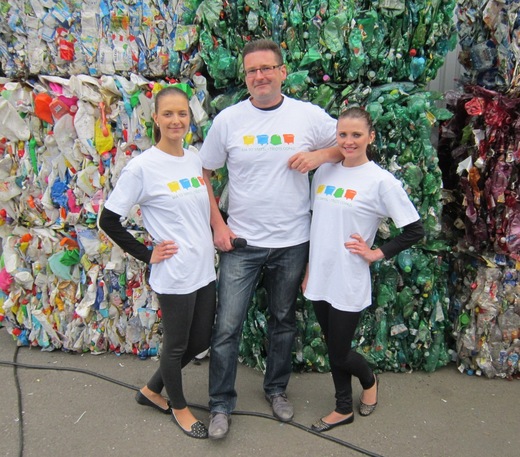 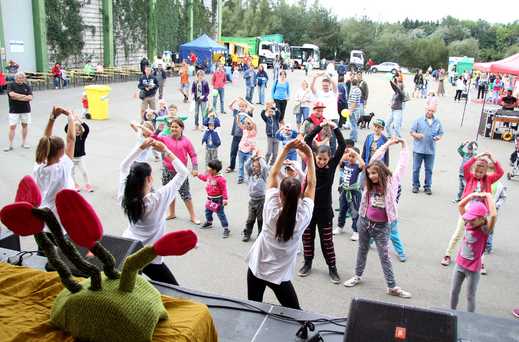 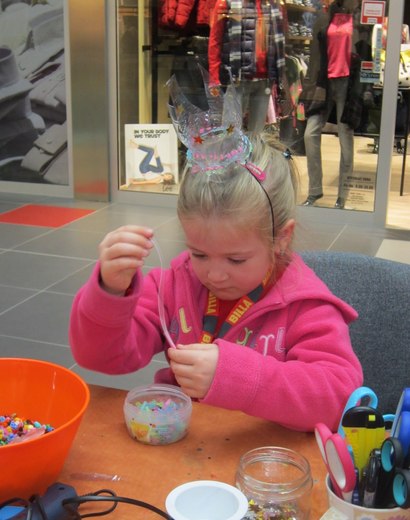 Akce se uskuteční za podpory Mikroregionu Litovelsko.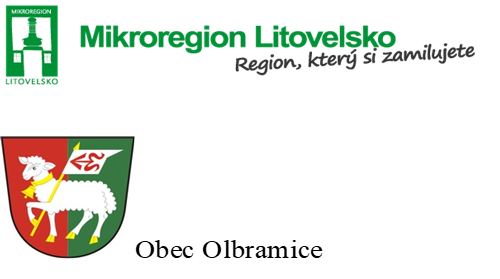  A za pomoci místního sdružení myslivců a prodejny smíšeného zboží.Akce podléhá všem platným opatřením proti nákaze Covid 19.